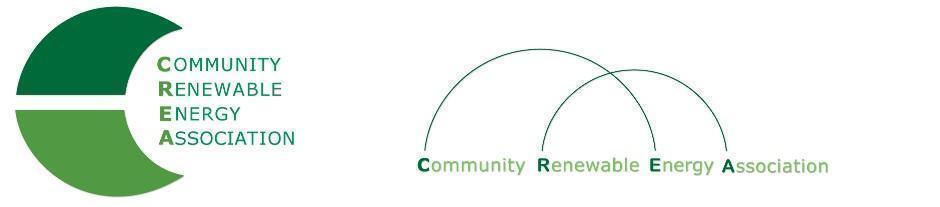 Executive Board AgendaFriday, February 3.8.19: 10am-1:00pm Columbia Gorge Community College400 East Scenic Way, The Dalles, OR  97058Call in #: 712.451.0979Access Code: 689070Call to Order - Don Russell                         -  Roll Call/IntroductionOpen Agenda – Don Russell                         - Time set aside for any issues not presented on the agendaBusiness Meeting - Don Coats                        - Approval of Minutes of February 8, 2019                         - Acceptance of Financials for February, 2019		       4.   Dues for SIP Development Members?       5.   PGE Membership6.   OPUC Update - Brian Skeahan7.   Legislative Update - Doris Penwell, Jim Gardner8.   Goldendale Pumped Storage Project Update - Brian Skeahan9.   Adjourn